Living Theatre – Peter Brook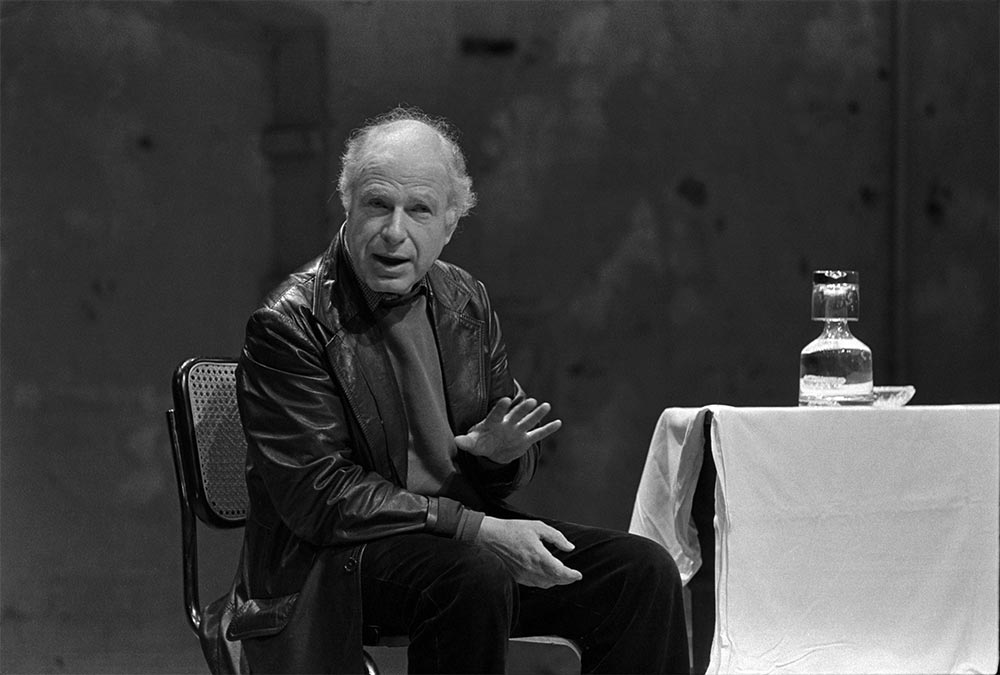 - Songs- Drumming- Dancing- Ritualistic movement and chanting~Certain symbols, e.g. pair of boots (always on the move) can change actors~Symbols:Animals and birds can symbolizePuppetsHuman beingsStylised actionPatterns of movementFreeze frame showing a key momentRepetitious movementMaskGestureMusic